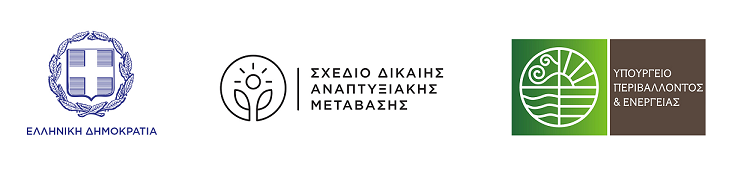 ΠΑΡΑΡΤΗΜΑ 2: Τεχνικό Δελτίο Υποβολής Προτάσεων στο πλαίσιο του «Ειδικού Μεταβατικού Προγράμματος για τη Δίκαιη Αναπτυξιακή  Μετάβαση 2020-2023» (ΕΜεΠ ΔΑΜ 2020-2023)Διαβούλευση και υποβολή Πρότασης στο πλαίσιο της κατάρτισης του«Ειδικού Μεταβατικού Προγράμματος για τη Δίκαιη Αναπτυξιακή Μετάβαση 2020-2023» (ΕΜεΠ ΔΑΜ 2020-2023)ΔΕΛΤΙΟ ΠΡΟΤΕΙΝΟΜΕΝΗΣ ΔΡΑΣΗΣ στο πλαίσιο του ΕΜεΠ ΔΑΜ 2020-2023Φορέας Πρότασης:Στοιχεία Επικοινωνίας:Ενδεικτικός Τίτλος Προτεινόμενης Δράσης και Ανάγκης που καλύπτειΣτρατηγικός Στόχος στον οποίο συμβάλλει η Προτεινόμενη ΔράσηΣημείωση: Συμπληρώνονται με “Χ” ένα ή περισσότερα από τα παραπάνω πεδία.Περιεχόμενο της Προτεινόμενης Δράσης (συνοπτική περιγραφή max 1 σελίδα)Τρόπος υλοποίησης της Δράσης / Θεσμικό Πλαίσιο	Σημείωση: Οι Δράσεις που προτείνονται αφορούν αποκλειστικά την περίοδο 2020-2023. Μπορούν να προταθούν στο πλαίσιο του Α.Π. 7, μελέτες και υπηρεσίες που προετοιμάζουν «κύριες» παρεμβάσεις της επόμενης Π.Π., στο πλαίσιο κατάλληλης τεκμηρίωσηςΕνδεικτικός ΔικαιούχοςΠιθανές Αναγκαίες  Θεσμικές, Κανονιστικές ή/και Διοικητικές Ρυθμίσεις, Αποφάσεις κ.λπ. που συνδέονται με την προτεινόμενη Δράση	Σημείωση: Οι Δράσεις της Π.Π. 2021-2027, μπορεί να προϋποθέτουν ευρύτερες Θεσμικές, Κανονιστικές ή άλλες ενέργειες (π.χ. αγορά γης) που θα πρέπει να αναφερθούνΕνέργειες Προετοιμασίας/Ωρίμανσης - Ενδεικτικό ΧρονοδιάγραμμαΕνδεικτικός προϋπολογισμός/Ενδεικτικές Πηγές Χρηματοδότησης της ΔράσηςΣημείωση:	Συμβουλευτείτε την αντίστοιχη Ενότητα του Παραρτήματος 1 της παρούσας ΠρόσκλησηςΝα γίνεται αναφορά αν η προτεινόμενη δράση έχει ήδη υποβληθεί για χρηματοδότηση σε κάποια χρηματοδοτική πηγήςΣχόλια επί του περιεχομένου και προτάσεις συμπλήρωσης των Αξόνων Προτεραιότητας του ΕΜεΠ ΔΑΜ 2020-2023Σκοπιμότητα / Αναμενόμενα αποτελέσματα από τη ΔράσηΣυνέργειες με άλλες ΔράσειςΥΠΟΥΡΓΕΙΟ ΑΝΑΠΤΥΞΗΣ ΚΑΙ ΕΠΕΝΔΥΣΕΩΝΓ.Γ.ΔΗΜΟΣΙΩΝ ΕΠΕΝΔΥΣΕΩΝ & ΕΣΠΑΣυντονιστική Επιτροπή για τη Δίκαιη Αναπτυξιακή ΜετάβασηΑΠ-1: Προώθηση της Απασχόλησης των Ανέργων και των Αυτοαπασχολούμενων, καθώς και της Προσαρμοστικότητας των Εργαζομένων και των Επιχειρήσεων, συμπεριλαμβανομένης της αναβάθμισης εκπαιδευτικών υποδομών.ΑΠ-2: Αντιμετώπιση των Κοινωνικών Επιπτώσεων και Ενίσχυση της Κοινωνικής Συνοχής. ΑΠ-3: Προετοιμασία της Οικονομικής και Παραγωγικής Διαφοροποίησης, συμπεριλαμβανομένου του Πρωτογενή Τομέα. ΑΠ-4: Βελτίωση του Επιχειρηματικού Περιβάλλοντος και προσέλκυση / υποδοχή Επενδύσεων.  ΑΠ-5: Αναδιάρθρωση της Ενεργειακής Ταυτότητας και Εξορθολογισμός της Αξιοποίησης και Χρήσης των Περιβαλλοντικών Πόρων. Α.Π-6: Προώθηση της Αστικής Αναζωογόνησης, της Πράσινης Οικονομίας και του Ψηφιακού Μετασχηματισμού. Α.Π-7: Επιστημονική και Τεχνική Στήριξη, Ωρίμανση Δράσεων (γα την νέα Π.Π. 2021-2027).